MATEŘSKÁ ŠKOLA Korálek Pardubice, Rumunská 90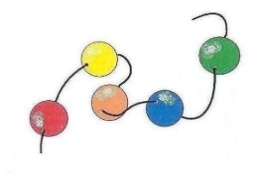 tel.: 466 262 717, e-mail: mskoralek@tiscali.czInformace - školné a stravnéVážení rodiče,doporučuji zatím nerušit trvalé příkazy na školné a stravné, ponechte se stejným dnem splatnostiškolné za měsíc BŘEZEN se dle doby, po kterou byla MŠ Korálek otevřena, bude následně krátit na 190,- Kč, zbylé peníze 230,- Kč Vám převedeme na stravnéinformace vyplývá z vyhlášky 14/2005Sb §6, ods.5 „…..omezení nebo přerušení provozu školy, stanoví ředitel výši úplaty v poměrné části…“v případě dlouhodobého uzavření školy Vás budeme informovat jak postupovat s placením  přes webové stránky školyV Pardubicích dne 25. 03. 2020                                       Venuše Novotná                                                                                          pověřená řízením školy